A l’attention de Monsieur le Directeur de l’ENITObjet : Autorisation de soutenance de Mastère M2.Spécialité du mastère : ……………………………………………………………………………………………………Je soussigné, Mme./Mlle./M. ………………………………………………………………………………………………Professeur                                  Maître de conférences                                   Maître Assistant                           Etablissement  : ………………………………………………………....                          Département : ……………………………………………......................                          Laboratoire : ……………………………………………….....................Encadrant de recherche de l’étudiant(e), atteste que                          Nom & Prénom : …………………………………………………………                         C.I.N : …………………………………………………………………………                         N° d’Inscription : ………………………………………………………..Est autorisé(e) à soutenir son mémoire de mastère intitulé :  ………………………………………………………………………………………………………………………..……………………………………………………………………………………………………………………………………………………………..Je vous propose la composition suivante du jury :……………………………………………………………………… : Président……………………………………………………………………… : Rapporteur……………………………………………………………………… : Encadrant Date de soutenance proposée : …………………………………………………………… Tunis, le …………………….                                                                          Signature de l’enseignant(e)                                          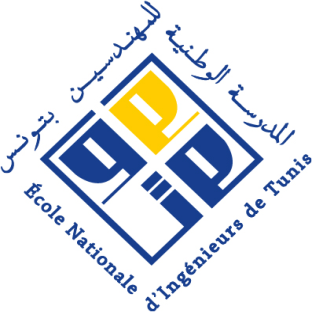 République Tunisienne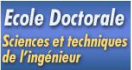 Ministère de l’Enseignement Supérieur et de la Recherche ScientifiqueUniversité de Tunis El ManarEcole Nationale d’Ingénieurs de TunisEcole Doctorale STI